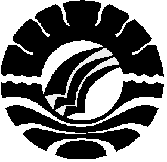 SKRIPSIPENGARUH PENGGUNAAN MEDIA GAMBAR TERHADAP HASIL BELAJAR IPA PADA SISWA SD NEGERI 93 TIROANGKECAMATAN TIROANG KABUPATEN PINRANGDiajukan Kepada Memenuhi Sebagian Persyaratan Guna MemperolehGelar Sarjana Pendidikan (S.Pd) Pada Program Studi PendidikanGuru Sekolah Dasar Strata Satu Fakultas Ilmu PendidikanUniversitas Negeri MakassarARIYANI1247042100PROGRAM STUDI PENDIDIKAN SEKOLAH DASARFAKULTAS ILMU PENDIDIKANUNIVERSITAS NEGERI 2016MOTOHarga kebaikan manusia adalah diukur menurut apa yang telah dilaksanakannya/diperbuatnya.(Ali bin abi thalib)Kuperunttukkan Karya ini Kepada Ibunda Mastiah Kanan dan Ayahanda Suardi Serta Saudara-saudara Yang Telah Memberikan Bantuan Baik Moril Maupun Materil Selama Penulis Menjalani Pendidikan Semoga ALLAH  SWT  Memberikan Rahmat dan KaruniaNYA Kepada Kita SemuaPERNYATAAN KEASLIAN SKRIPSISaya yang bertanda tangan dibawah ini :Nama		  : AriyaniNim		  : 124 7042 100Jurusan	  : Pendidikan Guru Sekolah Dasar S1Judul Skripsi	: Pengaruh Penggunaan Media Gambar Terhadap Hasil Belajar IPA Pada Siswa SD Negeri 93 Tiroang Kecamatan Tiroang Kabupaten PinrangMenyatakan dengan sebenarnya bahwa skripsi yang saya tulis ini benar merupakan hasil karya saya sendiri dan bukan merupakan pengambilan tulisan atau pikiran orang lain yang saya akui sebagai hasil tulisan atau pikiran sendiri.Apabila dikemudian hari terbukti atau dapat dibuktikan bahwa skripsi ini hasil jiplakan, maka saya bersedia menerima sanksi atas perbuatan tersebut dengan ketentuan yang berlaku.								Makassar,    Juni  2016                     Yang membuat pernyataan         ARIYANIABSTRAKARIYANI, 2016. Pengaruh Penggunaan Media Gambar terhadap Hasil Belajar Siswa pada  mata  Pelajaran  IPA  Kelas V SD Negeri 93 Tiroang Kecamatan Tiroang Kabupaten  Pinrang.  Skripsi.   Dibimbing  oleh  Dra.Amrah,S.Pd  M.Pd  dan  Dr.Andi Nurochmah,M.Pd. Program Studi Pendidikan Guru Sekolah Dasar. Fakultas Ilmu Pendidikan. Universitas Negeri Makassar.Permasalahan dalam penelitian ini menelaah pengaruh penggunaan media gambar terhadap hasil belajar siswa pada mata pelajaran IPA. Adapun rumusan masalah yang dikaji adalah bagaimana Penggunaan Media Gambar pada mata pelajaran IPA SD Negeri 93 Kecamatan Tiroang Kabupaten Pinrang. Bagaimana gambaran hasil belajar siswa dalam mata pelajaran IPA di SD Negeri 93 Kecamatan Tiroang Kabupaten Pinrang.Seberapa besar Pengaruh Penggunaan Media Gambar terhadap hasil belajar IPA pada siswa SD Negeri 93 Kecamatan Tiroang Kabupaten Pinrang. Tujuan penelitian ini adalah untuk memperoleh informasi mengenai pengaruh media gambar terhadap hasil belajar siswa pada mata pelajaran IPA kelas V SD Negeri 93 Kecamatan Tiroang Kabupaten Pinrang dalam proses pembelajaran. Pendekatan yang digunakan dalam penelitian ini adalah kuantitatif dengan jenis penelitian eksperimen. Desain penelitian yang digunakan adalah the non equivalent control group design,  jenis desain penelitian yaitu quasi experimental designs. Populasi dalam penelitian ini adalah seluruh siswa kelas V SD Negeri 93 Kecamatan Tiroang Kabupaten Pinrang. Sampel dalam penelitian ini adalah siswa kelas IV B SD Negeri 93 Tiroang Kecamatan Tiroang Kabupaten Pinrang dengan jumlah siswa sebanyak 20 orang. Teknik pengumpulan data yang digunakan adalah tes dan dokumentasi dan observasi. Teknik analisis data yang digunakan dalam penelitian ini adalah dengan melakukan pengujian hipotesis dengan menggunakan t-test dengan jenis independent sample      t-test. Hasil Penelitian menunjukkan bahwa hasil belajar siswa pada mata pelajaran IPA kelas V yang terdiri dari kelas eksperimen atau kelas yang diberikan perlakuan berupa penggunaan media gambar lebih tinggi jika dibandingkan dengan hasil belajar siswa pada mata pelajaran IPA pada kelas kontrol atau kelas yang tidak diberi perlakuan berupa penggunaan media gambar.Kesimpulan penelitian ini adalah penggunaan media gambar memberikan pengaruh terhadap hasil belajar IPA siswa kelas V SD Negeri 93 Tiroang Kecamatan Tiroang Kabupaten Pinrang.PRAKATAPuji syukur kita panjatkan kehadirat Allah SWT, karena atas izin dan kasih sayangnya penulis dapat menyelesaikan karya tulis ilmiah ini yang berjudul “Pengaruh Penggunaan Media Gambar Terhadap Hasil Belajar IPA Pada Siswa SD Negeri 93 Tiroang Kecamatan Tiroang Kabupaten Pinrang”  dapat diselesaikan dengan waktu yang telah ditetapkan.Penulisan skripsi ini merupakan salah satu syarat untuk menyelesaikan studi dan mendapat gelar sarjana pendidikan (S.Pd) pada program studi Pendidikan Guru Sekolah Dasar Fakultas Ilmu Pendidikan Universitas Negeri Makassar. Penulis menyadari bahwa skripsi ini tidak mungkin terwujud tanpa bantuan dan bimbingan dari berbagai pihak oleh karena itu penulis menyampaikan terima kasih kepada bapak H.Suardi , Ibu Hj.Mastiah dan Erna Jasmin selaku keluarga penulis yang selalu membimbing, memotivasi penulis dengan doa selama melaksanakan pendidikan, serta ucapan terima kasih pula kepada ibunda Dra.Amrah,S.Pd,M.Pd selaku pembimbing I dan Ibunda Dr.A.Nurochmah, M.Pd selaku pembimbing II yang telah memberikan bimbingan dan arahan dengan ikhlas sehingga skripsi ini dapat terselesaikan.	Penulis juga menyampaikan ucapan terima kasih kepada :Prof.Dr.Husain Syam,M.TP selaku Rektor  Universitas Negeri Makassar yang telah menerima penulis menuntut ilmu di Fakultas Ilmu Pendidikan. Prof.Dr.Abdullah Sinring, M.Pd, selaku Dekan Fakultas Ilmu Pendidikan; Dr.Abdul Saman, M.si, Kons sebagai PD I; Drs.Muslimin, M,Ed. Sebagai PD II; Dr.Pattaufi, S.Pd, M.Si sebagai PD III dan Dr. Parwoto, M.Pd sebagai PD IV FIP UNM, yang telah memberikan layanan akademik, administrasi dan kemahasiswaan selama proses pendidikan dan penyelesaian studi. Ahmad Syawaluddin,S.kom,M.Pd dan Muhammad Irfan,S.Pd,M.Pd, selaku Ketua Program Studi dan Sekretaris Program Studi PGSD Fakultas Ilmu Pendidikan Universitas Negeri Makassar Dra.Hj.Rosdiah Salam, M.Pd selaku Ketua UPP PGSD Makassar Fakultas Ilmu Pendidikan Universitas Negeri Makassar, yang telah memberikan bimbingan dan memfasilitasi penulis selama proses perkuliahan.Dra.Sitti Habiba M.Si sebagai penguji luar dan Drs.Lutfi B,M.Kes sebagai penguji dalam, yang telah memberikan saran dan masukan bagi penulis dalam penyusunan skripsi.Dosen serta pegawai/Tata Usaha Fakultas Ilmu Pendidikan Universitas Negeri Makassar yang telah memberikan berbagai macam ilmu pengetahuan, layanan akademik dan administrasi sehingga perkuliahan dan penyusunan skripsi berjalan lancar.Kepada pihak sekolah SDN 93 Tiroang Kecamatan Tiroang Kabupaten Pinrang yang telah memberikan izin penelitian di wilayah kerjanya.Teman-teman seperjuangan Mahasiswa angkatan 2012 yang selalu memberi dorongan dalam membangun sebuah motivasi dan berimajinasi meraih mimpiAkhirnya, semoga karya tulis ilmiah ini bermanfaat dan segala upaya yang telah kita lakukan dalam penyelesaian karya tulis ilmiah ini dapat bernilai ibadah di sisi Allah SWT. Amin 						          Makassar,  Juni 2016PenulisDAFTAR ISIHalamanHALAMAN JUDUL		iiHALAMAN PERSETUJUAN PEMBIMBING		iiiPENGESAHAN UJIAN SKRIPSI		viMOTTO 		vPERNYATAAN KEASLIAN SKRIPSI		viABSTRAK		viiPRAKATA		viiiDAFTAR ISI		xiDAFTAR GAMBAR		xiiiDAFTAR TABEL		xivDAFTAR LAMPIRAN		xvBAB I PENDAHULUAN Latar Belakang 	1	Rumusan Masalah	5Tujuan Penelitian	5Manfaat Penelitian	6BAB II KAJIAN PUSTAKA, KERANGKA PIKIR DAN HIPOTESISKajian Pustaka	7Media Pembelajaran	9Pengertian Media Pembelajaran	9Ciri Ciri Media Pembelajaran	10Fungsi Media Pembelajaran	12Jenis Jenis Media Visual	16Belajar dan Hasil belajar	20Definisi Belajar	20Faktor Yang Mempengaruhi Hasil Belajar	22Hakikat IPA	28Kerangka Pikir 	31Hipotesis Penelitian	32BAB III METODE PENELITIANPendekatan dan Jenis Penelitian 	33Varibel dan Desain Penelitian 	34Definisi Operasional Variabel	35Populasi dan Sampel Penelitian	36Teknik dan Prosedur Pengumpulan Data	37Teknik Analisis Data	38BAB IV HASIL PENELITIAN DAN PEMBAHASANHasil Penelitian 	42Pembahasan Hasil Penelitian 	44BAB V KESIMPULAN DAN SARANKesimpulan	49Saran 	50DAFTAR PUSTAKA	51LAMPIRAN	DAFTAR GAMBARDAFTAR TABELDAFTAR LAMPIRANNomorJudulJudulHalaman2.1Kerangka PikirKerangka Pikir31NomorTabelHalaman3.1Sampel Penelitian363.23.3Kategorisasi Standar Hasil Belajar	Rata rata hasil pretest dan posttest4046NomorLampiranHalaman1Soal Pretest dan Posttest522 Rencana Pelaksanaan Pembelajaran573Rekapitulasi Nilai Kelas VA613Rekapitulasi  Nilai Kelas VB6245Output Pengujian NormalitasOutput Pengujian Homogenitas63646Pengujian Hipotesis (Uji T)657Dokumentasi Kegiatan67